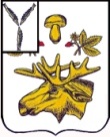 АДМИНИСТРАЦИЯБазарно-Карабулакского муниципального районаСаратовской областиПОСТАНОВЛЕНИЕОт ___12.02.2020_							   №______104________р.п. Базарный Карабулак«О мерах по предупреждению завоза и распространения на территории Базарно – Карабулакского муниципального района новой коронавирусной инфекции, вызванной вирусом 2019-nCoV»          В целях обеспечения взаимодействия органов местного самоуправления района, юридических и физических лиц при проведении мероприятий по предупреждению завоза и распространения на территории Базарно – Карабулакского муниципального района новой коронавирусной инфекции, вызванной вирусом 2019-nCoV ПОСТАНОВЛЯЮ:         1. Создать оперативный штаб при Администрации Базарно – Карабулакского муниципального района Саратовской области по предупреждению завоза и распространения новой  коронавирусной инфекции, вызванной вирусом 2019- nCoV, среди населения Базарно - Карабулакского района в составе согласно приложению № 1.
         2. Утвердить  Положение об оперативном штабе при Администрации Базарно – Карабулакского муниципального района Саратовской области по предупреждению завоза и распространения новой коронавирусной инфекции, вызванной вирусом 2019-nCoV, среди населения Базарно-Карабулакского района согласно приложению N 2.            3. Контроль за исполнением настоящего постановления оставляю за собой.Глава муниципального района                                                                   О.А. ЧумбаевПриложение № 1 к постановлению администрации Базарно-Карабулакского муниципальногорайона от 12.02.2020                          № 104Состав оперативного штаба при  Администрации Базарно – Карабулакского муниципального района Саратовской области по предупреждению завоза и распространения новой коронавирусной инфекции, вызванной вирусом 2019- nCoV, среди населения Базарно – Карабулакского района Саратовской области 
Заведующий сектором делопроизводства и кадровой работы                                                          С.Е. ПавловаПриложение № 2 к постановлению администрации Базарно-Карабулакского муниципальногорайона от 12.02.2020                          № 104Положение об оперативном штабе при  Администрации Базарно – Карабулакского муниципального района Саратовской области по предупреждению завоза и распространения новой коронавирусной инфекции, вызванной вирусом 2019- nCoV, среди населения Базарно – Карабулакского района Саратовской области 

            1. Оперативный штаб при  Администрации Базарно – Карабулакского муниципального района Саратовской области  по предупреждению завоза и распространения новой коронавирусной инфекции, вызванной вирусом 2019- nCoV, среди населения Базарно – Карабулакского района Саратовской области 
 (далее - штаб) является совещательным органом, создаваемым на период осложнения эпидемиологической ситуации и существования угрозы заболевания людей.
            2. Основной задачей штаба является обеспечение взаимодействия органов местного самоуправления района и организаций, задействованных в осуществлении комплекса мероприятий, направленных на предупреждение среди населения района заболевания, вызванного новой коронавирусной инфекцией.
            3. Штаб в своей деятельности руководствуется Конституцией Российской Федерации, федеральными законами, указами и распоряжениями Президента Российской Федерации, постановлениями и распоряжениями Правительства Российской Федерации, правовыми актами Губернатора области, органов государственной власти области, а также настоящим Положением.
            4. В соответствии с возложенной задачей штаб осуществляет следующие функции:
- оперативное рассмотрение вопросов, связанных с осложнением эпидемиологической ситуации и существованием угрозы заболевания населения района, вызванного новой коронавирусной инфекцией;
- разработка и содействие организации исполнения комплекса мероприятий по предупреждению возникновения и распространения на территории района очагов заболевания, вызванного новой коронавирусной инфекцией;
- анализ состояния эпидемиологической ситуации по заболеванию, вызванному новой коронавирусной инфекцией, на территории района и прогнозирование ее изменения.
             5. В пределах компетенции штаб имеет право:
- запрашивать в установленном порядке у органов местного самоуправления района сведения, относящиеся к сфере деятельности штаба;
- создавать при необходимости рабочие группы.
            6. Члены штаба принимают участие в его работе лично.
            7. Заседания штаба проводятся по мере необходимости, в зависимости от развития эпидемиологической ситуации по заболеванию населения, вызванного новой коронавирусной инфекцией.
            8. При рассмотрении вопросов, затрагивающих интересы органов местного самоуправления района, юридических и физических лиц, в заседаниях штаба могут участвовать (по согласованию) с правом совещательного голоса представители соответствующих органов  местного самоуправления района, юридические и физические лица.
            9. По каждому рассматриваемому вопросу оформляется протокол заседания штаба, который подписывается руководителем штаба и доводится до сведения заинтересованных органов местного самоуправления района, организаций и должностных лиц.
Заведующий сектором делопроизводства и кадровой работы                                                          С.Е. ПавловаЧумбаев О.А.- Глава муниципального района,  председатель оперативного штаба;  Будеев И.А.- первый заместитель Главы администрации Базарно – Карабулакского муниципального  района, заместитель председателя оперативного штаба;Трошина Н.В. - заместитель Главы администрации Базарно – Карабулакского муниципального  района по социальной сфере, заместитель председателя оперативного штаба;Анисимов А.В. - главный врач ГУЗ СО  «Базарно-Карабулакская районная больница», заместитель председателя оперативного штаба (по согласованию);Мясникова И.В.- начальник Центрального территориального отдела Управления Роспотребнадзора по Саратовской области », заместитель председателя оперативного штаба (по согласованию);Стаценко О.В.главный специалист – эксперт Центрального территориального отдела Управления Роспотребнадзора,  секретарь  оперативного штаба (по согласованию)Члены оперативного штаба:Члены оперативного штаба:Бобков М.А.- глава администрации Старожуковского МО;Богданова И.С.- И.о.  главного редактора газеты «Вестник района»;Ганин В.А.-  консультант по мобилизационной работе, ГО и ЧС  администрации Базарно – Карабулакского муниципального  района;Горшков Д.В.- глава администрации Большечечуйского МО;Докторов В.В.- глава администрации Липовского МО;Жиляева Л.А.- директор ГАУ СО «Комплексный центр социального обслуживания населения Базарно – Карабулакского района» (по согласованию);Карандина Е.В.- начальник Управления культуры администрации Базарно – Карабулакского муниципального  района;Карнугаева О.С.- глава администрации Шняевского МО;Костина Н.В.- начальник Управления образования администрации Базарно-Карабулакского муниципального района;Климов А.И.- глава Базарно – Карабулакского МО;Крупнова Н.А.- директор ГАПОУ СО «Базарно-Карабулакский техникум агробизнеса» (по согласованию);Кудашева Р.А.- глава администрации Старобурасского МО;Кулагина Е.Н.- консультант  по работе с молодежью, спорту и физической культуре администрации Базарно – Карабулакского муниципального  района,  секретарь организационного комитетаКушнарев А.С. - глава администрации Алексеевского МО;Лысенко В.Л.- глава администрации Свободинского МО;Малышева Е.А. - начальник Финансового управления администрации Базарно – Карабулакского муниципального района;Монахова М.А.- руководитель Аппарата администрации Базарно – Карабулакского муниципального района;Стародубцева Т.А.Главный врач филиала ФБУЗ «Центр гигиены и эпидемиологии  в Саратовской области»  в Базарнокарабулакском районе (по согласованию);Трошин В.Е. - глава администрации Максимовского МО;Тугушев Р.Г.- глава администрации Яковлевского МОХвалин Е.П.- заведующий Сектором по трудовым отношениям администрации Базарно – Карабулакского муниципального района;Чернов И.А.- начальник МО МВД России «Базарно – Карабулакский» (по согласованию);Шевченко С.П.- председатель Общественного Совета Базарно – Карабулакского МО (по согласованию).